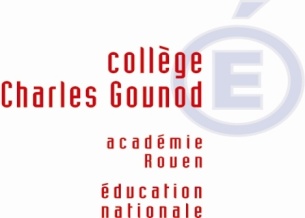 ParticipantsORDRE DU JOUR1 - Présentation des membres2 - Restauration scolaire : échanges, précisions et propositions3 - Réflexion sur les projets à mener dans le cadre du CESC4 – DiversDébut de séance : 16h30Présentation des membres :L’installation officielle des différents collèges et notamment du CESC est prévue le 29 novembre 2016, lors du conseil d’administration. L’objectif de cette première réunion est d’une part, de recenser les thèmes et actions qui peuvent être menés dans le cadre du CESC du collège. D’autre part, ce premier rendez-vous permet de faire suite à des interrogations concernant la restauration scolaire lors du dernier conseil d’administration.Merci aux participants d’avoir honoré l’invitation et en particulier à M. Setif, chef cuisinier, qui a tenu à être présent malgré des ennuis de santé.  Restauration scolaire : échanges, précisions et propositionsA l’interrogation qu’est ce qui peut expliquer la baisse des effectifs au niveau de la restauration scolaire, émise par la représentante des parents, le chef cuisinier et le gestionnaire ont expliqué que la baisse est réduite (20 à 25 élèves) par rapport à l’année précédente et correspond d’une part à la baisse des effectifs due à une perte d’une division au collège (17 classes cette année au lieu de 18 l’année dernière. D’autre part, certaines familles dans le besoin ne font pas de demande d’aide malgré les efforts de l’établissement pour informer sur le dossier de demande de bourse.La représentante de parents d’élèves a fait part de l’interrogation de certains parents (3 à 4 parents) quand à la qualité des repas et a demandé au cuisinier si la qualité des repas s’est dégradée et s’il ya une raison pour cela.Le chef cuisinier a expliqué que la qualité des repas reste identique à celle de l’année dernière et qu’il a plutôt l’impression que les élèves apprécient ce qu’ils mangent. Le problème se pose lorsqu’il y a des repas qui sortent de l’ordinaire et qui ont pour but de faire découvrir autre chose aux enfants. À titre d’exemple, lors d’un repas « tomates farcies » les enfants n’avaient pas beaucoup apprécié et cela avait engendré des pertes. Pour cela, le chef cuisinier a recommandé de faire des interventions pour sensibiliser les élèves au goût.Il est à noter que le gestionnaire a tenu à rappeler que l’équipe de cuisine a fait un gros effort pour assainir la situation financière qui était très déficitaire (-16000€)  il y a 3 ans, En effet, les comptes sont à l’équilibre depuis l’année dernière seulement.Le représentant des enseignants a fait part que parfois les quantités proposées peuvent ne pas être suffisantes pour tenir l’après-midi. Le chef cuisinier a rappelé qu’il est possible de demander du rabe et c’est ce que font généralement les élèves pour les aliments qui les intéressent. Toutefois, afin de limiter le gâchis, seules 3 tranches de pain sont distribuées par plateau. Les élèves peuvent revenir en rechercher si besoin.La question d’équilibre des repas a été abordée aussi. M. Setif a fait part à l’assemblée des contraintes fixées par le GEMRCN (Groupement d’Etude des Marchés en Restauration Collective) et a lu quelques passages qui réglementent la restauration collective. Les menus sont conçus pour 4 semaines, soit 20 repas et le cahier des charges est très précis (nombre de plats avec des féculents est limité à 50%).Conclusion Suite à différents échanges et en vue d’améliorer la restauration au collège, l’unanimité des participants est en faveur de la mise en place d’une «commission restauration» à laquelle participe le chef cuisinier ou son adjoint, des élèves, l’infirmière, le principal et/ou le principal adjoint, la CPE (vie scolaire), professeur, représentant de parents (si possible).L’objectif est d’apporter un avis sur les menus et de proposer des améliorations en tenant compte des contraintes qui s’imposent à l’équipe de cuisine.Réflexion sur les projets à mener dans le cadre du CESCLa prise en compte des projets déjà mis en place au sein de l’établissement et le recensement de certaines actions qui ont été mises en place les années précédentes ou qui peuvent être menées pour répondre à certains objectifs sont présentés ci-dessous (page 3).Certaines actions restent à préciser et d’autres à compléter par l’équipe qui aura en charge la conduite du CESC. DiversDe nombreux échanges avec la représentante de parents d’élèves, la CPE et l’infirmière se sont poursuivis, notamment à propos de l’intérêt de développer la relation avec la représentante du CESC inter degré et de réfléchir à des actions pour améliorer la relation filles-garçons …Fin de séance : 18h30Comité d’Education à la Santé et à la CitoyennetéCESC – 2016 / 2017